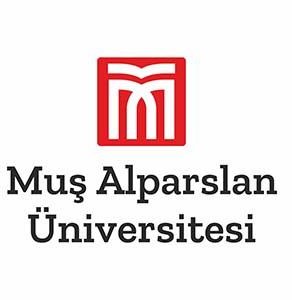 FEN EDEBİYAT FAKÜLTESİKAYIT DONDURMA İŞ AKIŞIDoküman NoFEN EDEBİYAT FAKÜLTESİKAYIT DONDURMA İŞ AKIŞIİlk Yayın TarihiFEN EDEBİYAT FAKÜLTESİKAYIT DONDURMA İŞ AKIŞIRevizyon TarihiFEN EDEBİYAT FAKÜLTESİKAYIT DONDURMA İŞ AKIŞIRevizyon NoFEN EDEBİYAT FAKÜLTESİKAYIT DONDURMA İŞ AKIŞISayfaİş Akışı AdımlarıSorumluİlgiliDokümanlarEğitim-öğretim başlangıç tarihinden itibaren 1 (bir) ay içerisinde öğrenci, kayıt dondurma dilekçesine mazeret belgesini ekleyerek Dekanlığa başvuruda bulunur.Öğrencinin başvurusu kayıt altına alınır veFakülte Yönetim Kurulunda görüşülür.Fakülte Yönetim Kurulunda alınan karar Öğrenci Bilgi Sistemine girilmek üzere Öğrenci İşleri Daire Başkanlığına gönderilir.İşlemSonuÖğrenci ve Öğrenci İşleriBirimiYönetim KuruluFakülte Yönetim Kurulu veYazı İşleri BirimiDilekçeKurul GündemYazısıKurul Kararı veEBYSHazırlayanSistem OnayıYürürlük Onayı